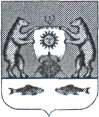 Российская ФедерацияНовгородская область Новгородский районАдминистрация Савинского сельского поселенияРАСПОРЯЖЕНИЕот 09.04.2018 № 43-ргд. СавиноО проведении открытого аукциона в электронной форме                В соответствии с Федеральным законом от 06.10.2003 № 131-ФЗ «Об общих принципах организации местного самоуправления в Российской Федерации», Федеральным законом от 05.04.2013 № 44-ФЗ «О контрактной системе в сфере закупок товаров, работ, услуг для обеспечения государственных и муниципальных нужд», Уставом Савинского сельского поселения,       1.Объявить о проведении открытого аукциона в электронной форме на право заключения контракта на -ремонт автомобильной дороги общего пользования местного значения в населенном пункте д.Хутынь ул.А.С.Аренского;-ремонт автомобильной дороги общего пользования местного значения в населенном пункте д.Хутынь ул.Мирная;-ремонт автомобильной дороги общего пользования местного значения в населенном пункте д.Хутынь ул.Стрелковая (продолжение);-ремонт автомобильной дороги общего пользования местного значения в населенном пункте д.Волотово ул.Дорожная Савинского сельского поселения Новгородского района Новгородской области.       2.Контрактному управляющему подготовить извещение о проведении открытого аукциона и документацию об открытом аукционе в электронной форме и разместить на официальном сайте www.zakupki.gov.ru.      3.Опубликовать настоящее распоряжение в периодическом печатном издании «Савинский  вестник» и разместить на официальном сайте в сети «Интернет»  по адресу: www.savinoadm.ruГлавы сельского поселения                                    А.В.Сысоев